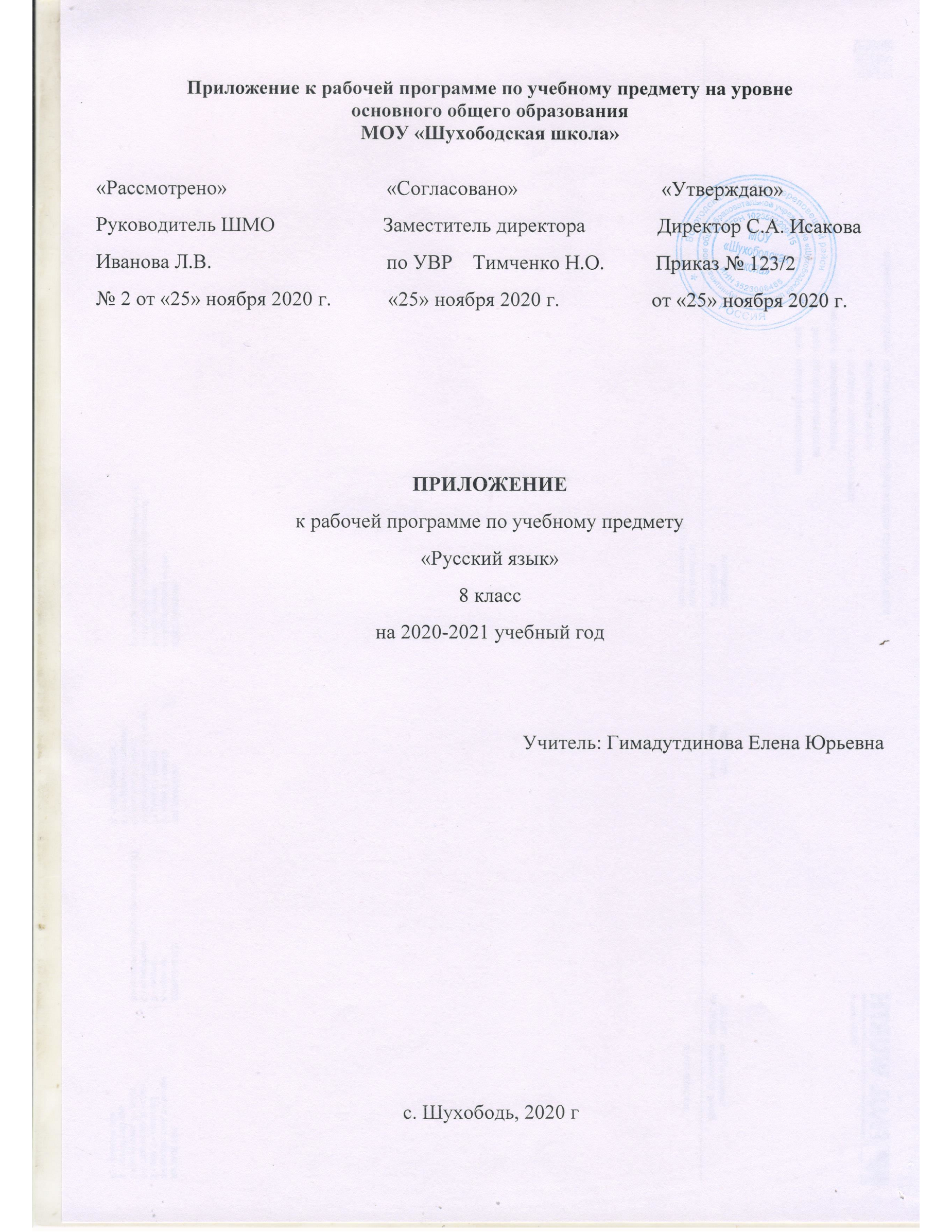 Приложение к рабочей программе по учебному предмету «Русский язык»Изменения, вносимые в рабочую программу путем включения в освоение нового учебного материала и формирование соответствующих планируемых результатов с теми умениями и видами деятельности, которые по результатам ВПР в сентябре- октябре 2020 г. были выявлены как проблемные поля.ДатаурокаТема урокаПланируемые результаты (из отчетов ВПР)Содержание1.12Безличные предложения.Соблюдать изученные орфографические и пунктуационные правила при списывании осложненного пропусками орфограмм и пунктограмм текста Соблюдать основные языковые нормы в устной и письменной речи; опираться на фонетический, морфемный, словообразовательный и морфологический анализ в практике правописанияСамостоятельнаяработа(осложненноесписываниетекста)04.12Неполные предложенияПроводить морфемный и словообразовательный анализы слов;проводить морфологический анализ слова;проводить синтаксический анализ предложенияСамостоятельная работа (морфемный, морфологический разбор слова).07.12Разбор односоставного предложенияРаспознавать случаи нарушения грамматических норм русского литературного языка в заданных предложениях и исправлять эти нарушения Соблюдать основные языковые нормы в устной и письменной речиРабота с текстом(исправлениенарушенийграмматическихнорм русскогоязыка).14.12.Понятие об осложненном предложенииВладеть навыками различных видов чтения (изучающим, ознакомительным, просмотровым) и информационной переработки прочитанного материала; адекватно понимать, интерпретировать и комментировать тексты различных функциональносмысловых типов речи (повествование, описание, рассуждение) и функциональных разновидностей языкаАнализ текста (отработка умения понимать и комментировать тексты различных типов речи).15.12Понятие об однородных членах предложенияРаспознавать стилистически окрашенное слово в заданном контексте, подбирать к найденному слову близкие по значению слова (синонимы) Владеть навыками различных видов чтения (изучающим, ознакомительным, просмотровым) и информационной переработки прочитанного материала; адекватно понимать тексты различных функционально-смысловых типов речи и функциональных разновидностей языка; проводить лексический анализ слова; опознавать лексические средства выразительностиСамостоятельная работа (опознавание лексических средств выразительности)25.12Понятие об однородных членах предложенияАдекватно понимать и интерпретировать прочитанный текст, находить в тексте информацию (ключевые слова и словосочетания)в подтверждение своего ответа на вопрос, строить речевое высказывание в письменной форме с учетом норм построения предложения и словоупотребленияРабота с тексом (нахождение ключевых слов, построение речевого высказывания в письменной форме)